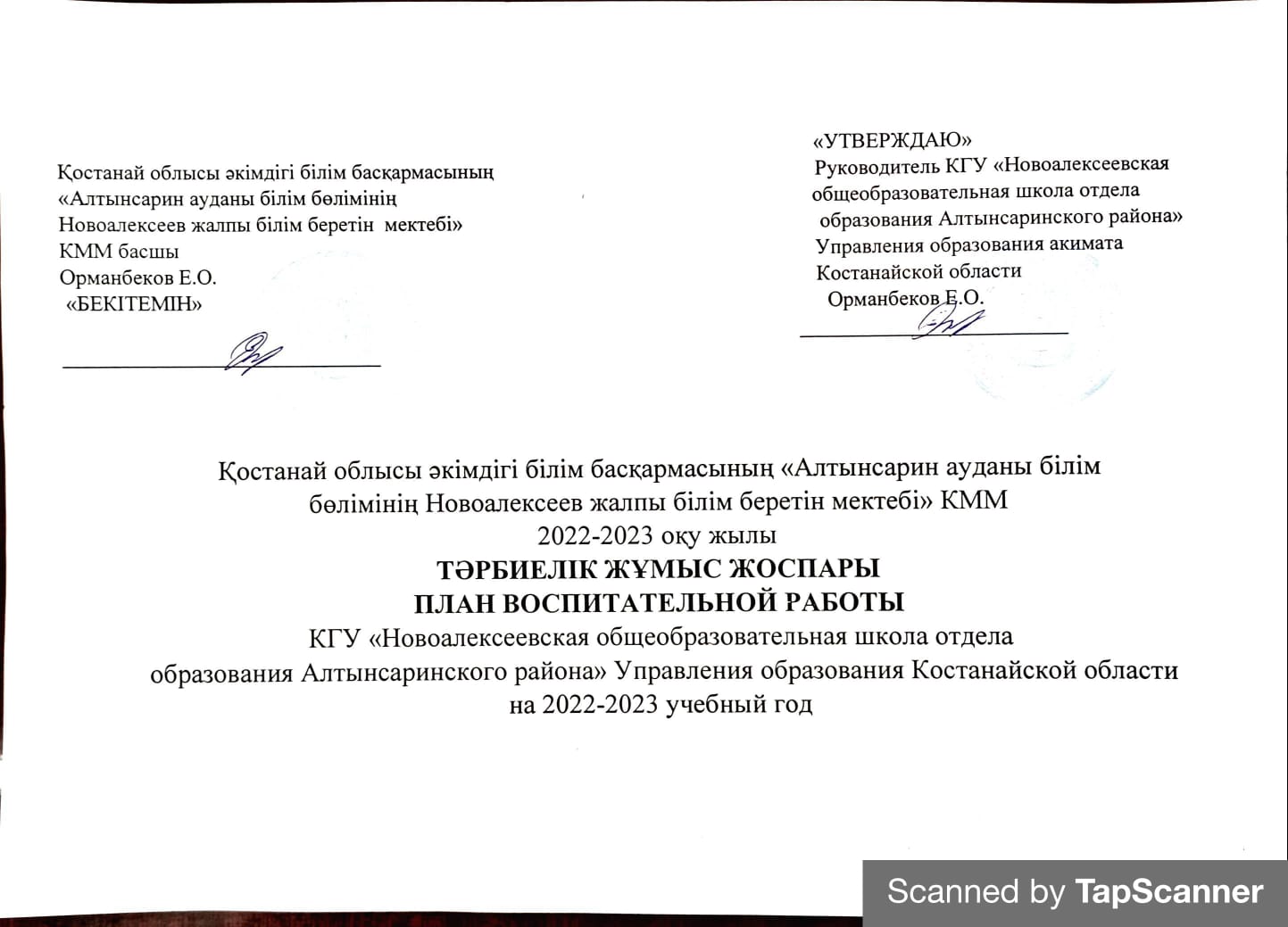 Мектептің тәрбие жұмысының мақсаты: болып жатқан жағдайды өз бетінше ойлауға және бағалауға, өз өмірі мен қызыметін өз мүдделеріне сәйкес және айналасындағы адамдардың және жалпы қоғамның мүдделері мен талаптарын ескере отырып құруға қабілетті жауапты азаматты дайындау2022-2023 оқу жылына арналған тәрбие үрдісінің міндеттері:1. Балалардың азаматтық-патриоттық санасын, адам құқықтары мен міндеттеріне құрмет қалыптастыру2. Оқушылардың жалпы және көркем ой-өрісін кеңейту, эстетикалық сезімдерін байыту.3. Оқушылардың шығармашылық белсенділігін қолдау, оқушылардың өзін-өзі басқару қызметін жандандыру.4. Отбасылық тәрбие жүйесін жетілдіру, балаларды тәрбиелеу және оқыту үшін ата-аналардың жауапкершілігін арттыру.5. Кәмелетке толмағандар арасындағы құқық бұзушылықтың алдын алу бойынша педагогтар мен ата-аналардың қызыметін жандандыру.Тәрбие жұмысының бағыттары:1) Қазақстандық патриотизм мен азаматтықты тәрбиелеу, құқықтық тәрбие;2) Рухани-адамгершілік тәрбие;3) ұлттық тәрбие;4) Отбасылық тәрбие;5) Еңбек, экономикалық және экологиялық тәрбие;6) Көп  мәдениетті және көркем-эстетикалық тәрбие;7) Зияткерлік тәрбие, ақпараттық мәдениет тәрбиесі;8) Дене тәрбиесі, салауатты өмір салты..Цель воспитательной работы школы: подготовка ответственного гражданина способного самостоятельно мыслить и оценивать происходящее, строить свою жизнь и деятельность в соответствии с собственными интересами и с учетом интересов и требований окружающих его людей и общества в целом.Задачи воспитательного процесса на 2022-2023 уч. год:Формировать у детей гражданско-патриотическое сознание, уважение к правам и обязанностям человекаРасширять общий и художественный кругозор учащихся, обогащение эстетических чувств.Поддерживать творческую активность учащихся, активизировать деятельность ученического самоуправления.Совершенствовать систему семейного воспитания, повышать ответственность родителей за воспитание и обучение детей.Активизировать деятельность педагогов и родителей по профилактике правонарушений среди несовершеннолетних.Направления воспитательной работы:Воспитание казахстанского патриотизма и гражданственности, правовое воспитание;Духовно- нравственное воспитание;Национальное воспитание;Семейное воспитание;Трудовое, экономическое и экологическое воспитание;Поликультурное и художественно-эстетическое воспитание;Интеллектуальное воспитание, воспитание информационной культуры;Физическое воспитание, здоровый образ жизни.Жұмыстағы бағыттарІс-шараларСыныптарМерзіміМерзіміЖауаптыЖауаптыЖауаптыҚыркүйекҚыркүйекҚыркүйекҚыркүйекҚыркүйекҚыркүйекҚыркүйекҚыркүйекҚазақстандық патриотизм мен азаматтықты тәрбиелеу, құқықтық тәрбиеЖаңа демократиялық қоғамда өмір сүруге қабілетті патриот пен азаматты; жеке тұлғаның саяси, құқықтық және сыбайлас жемқорлыққа қарсы мәдениетін; балалар мен жастардың құқықтық санасын, олардың балалар жастар ортасында қатыгездік пен зорлық-зомбылық көріністеріне қарсы тұруға дайындығын қалыптастыру1. Білім күніне арналған Линейка2. "Тәуелсіздік жетістіктері" сынып сағаттарыҚұқық бұзушылықтың алдын алу жөніндегі кеңестің отырысыҚұқықтық жалпы оқыту бойынша сабақтар (жоспар бойынша)1 сынып1-11 сынып1-11 сынып5-11 сынып01.0901.09Бір ай ішіндеӘр сейсенбі01.0901.09Бір ай ішіндеӘр сейсенбіВР бойынша орынбасары Николаенко Е. Н.Сынып жетекшілеріҚұқық бұзушылық профилактикасы жөніндегі кеңестің мүшелеріӘлеуметтік педагог Абдуахит П. ГСынып жетекшілеріВР бойынша орынбасары Николаенко Е. Н.Сынып жетекшілеріҚұқық бұзушылық профилактикасы жөніндегі кеңестің мүшелеріӘлеуметтік педагог Абдуахит П. ГСынып жетекшілеріВР бойынша орынбасары Николаенко Е. Н.Сынып жетекшілеріҚұқық бұзушылық профилактикасы жөніндегі кеңестің мүшелеріӘлеуметтік педагог Абдуахит П. ГСынып жетекшілеріРухани-адамгершілік тәрбиеТұлғаның рухани-адамгершілік және этикалық қағидаттарын, оның жалпып   адамзаттық құндылықтармен, қазақстандық қоғам өмірінің нормалары мен дәстүрлерімен келісілетін моральдық қасиеттері мен ұстанымдарын қалыптастыру."Қамқорлық", "Мектепке жол"акциясы2. "Мектептегі тәртіп ережелері туралы" әңгіме"Қоршаған орта мен жануарларға ұқыпты қарау"бейнеролигі1-11 сынып1-11 сынып1-11 сыныпБір ай ішінде06.0921-22 қыркүйекБір ай ішінде06.0921-22 қыркүйекЕ.Н. Николаенко ДБ бойынша қолдың орынбасарыӘлеуметтік педагог Абдуахит П. ГСынып . басшыларыСынып. басшыларыТЖ бойынша орынбасары, сынып жетекшілеріЕ.Н. Николаенко ДБ бойынша қолдың орынбасарыӘлеуметтік педагог Абдуахит П. ГСынып . басшыларыСынып. басшыларыТЖ бойынша орынбасары, сынып жетекшілеріЕ.Н. Николаенко ДБ бойынша қолдың орынбасарыӘлеуметтік педагог Абдуахит П. ГСынып . басшыларыСынып. басшыларыТЖ бойынша орынбасары, сынып жетекшілеріҰлттық тәрбиеТұлғаны жалпыадамзаттық және ұлттық құндылықтарға, ана мен мемлекеттік тілге, қазақ халқының, Қазақстан Республикасының этностары мен этникалық топтарының мәдениетіне құрметпен қарауДіни экстремизм мен терроризмнің алдын алуДіни экстремизмнің алдын алу, ҚР-да тұратын халықтар арасындағы рухани келісімді насихаттау бойынша сынып сағаттары Толерантты тәрбиелеуге және оқушылардың деструктивті идеологияны қабылдамауға төзімділігін қалыптастыруға бағытталған тақырыптық роликтер, фильмдер көру Оқушылармен терроризмге қарсы мінез-құлықтың практикалық сабақтарын және жасалған акт кезінде іс-қимылдарды өткізу1-11 сынып1-11 сынып1-11 сыныпЕ.Н. Николаенко ДБ бойынша қолдың орынбасарыӘлеуметтік педагог Абдуахит П. ГСынып басышыларыСынып басышыларыТЖ бойынша орынбасары, сынып жетекшілеріЕ.Н. Николаенко ДБ бойынша қолдың орынбасарыӘлеуметтік педагог Абдуахит П. ГСынып басышыларыСынып басышыларыТЖ бойынша орынбасары, сынып жетекшілері. басшылары Отбасылық тәрбиеАта-аналарды ағарту, олардың психологиялық-педагогикалық құзыреттілігін және бала тәрбиесіндегі жауапкершілігін арттыруЖалпы мектептік ата-аналар комитетін сайлауАта-аналар комитетінің отырысы"Отбасы шабыт көзі" кітап көрмесі1-11 сыныпЖылына 1 ретБірет тоқсан бойынша6-10 қыркүйекӘкімшілікӘкімшілікКітапханашы Кенжибаева А. Е.ӘкімшілікӘкімшілікКітапханашы Кенжибаева А. Е.ӘкімшілікӘкімшілікКітапханашы Кенжибаева А. Е.ӘкімшілікӘкімшілікКітапханашы Кенжибаева А. Е.Еңбек, экономикалық және экологиялық тәрбиеКәсіби өзін-өзі анықтауға саналы көзқарасты қалыптастыру, тұлғаның экономикалық ойлауын және экологиялық мәдениетін дамытуСенбілік1-11 сынып24 ҚыркүйекӘкімшілікӘкімшілікӘкімшілікӘкімшілікКөп мәдениетті және көркем-эстетикалық тәрбиеЗияткерлік мүмкіндіктерді, көшбасшылық қасиеттерді және әр тұлғаның дарындылығын, сондай-ақ ақпараттық мәдениетті дамытуды қамтамасыз ететін мотивациялық кеңістікті қалыптастыру"Жол жүру белгілерін зерттейміз"ЖҚЕ"Жас Ұлан" "Жас Қыран"ББЖҰ оқушылардың өзін-өзі басқару органдарының жұмысын ұйымдастыру1-4 сынып2-4, 5-11 сыныпӘр сейсенбіБір ай ішіндеСынып жетекшілеріВР бойынша орынбасары Николаенко Е. Н.Сынып жетекшілеріВР бойынша орынбасары Николаенко Е. Н.Сынып жетекшілеріВР бойынша орынбасары Николаенко Е. Н.Сынып жетекшілеріВР бойынша орынбасары Николаенко Е. Н.Зияткерлік тәрбие, ақпараттық мәдениетті тәрбиелеуЖалпы мәдени мінез-құлық дағдыларын қалыптастыру, тұлғаның өнер мен шындықтағы эстетикалық объектілерді қабылдауға, игеруге, бағалауға дайындығын дамыту, білім беру ұйымдарында көп мәдениетті орта құру."Өмір қуанышы"әңгімесі1-11сыныпБір ай ішіндеСынып басшыларыПсихологСынып басшыларыПсихологСынып басшыларыПсихологСынып басшыларыПсихологДене тәрбиесі, салауатты өмір салтыСалауатты өмір салты дағдыларын сәтті қалыптастыру, физикалық және психологиялық денсаулықты сақтау, денсаулыққа зиян келтіретін факторларды анықтау мүмкіндігі үшін кеңістік құру"Мен  үшін" денсаулық күніВеложарысСпорт секцияларының жұмыс жоспарларын жасау1-11 сынып1-11 сынып10.0917.09Бір ай ішіндеДене шынықтыру мұғалімдері Абдуахит а. В., Абжанов а. у.Дене шынықтыру мұғалімдері Абдуахит а. В., Абжанов а. у.ВР бойынша орынбасары Николаенко Е. Н.Дене шынықтыру мұғалімдері Абдуахит а. В., Абжанов а. у.Дене шынықтыру мұғалімдері Абдуахит а. В., Абжанов а. у.ВР бойынша орынбасары Николаенко Е. Н.Дене шынықтыру мұғалімдері Абдуахит а. В., Абжанов а. у.Дене шынықтыру мұғалімдері Абдуахит а. В., Абжанов а. у.ВР бойынша орынбасары Николаенко Е. Н.Дене шынықтыру мұғалімдері Абдуахит а. В., Абжанов а. у.Дене шынықтыру мұғалімдері Абдуахит а. В., Абжанов а. у.ВР бойынша орынбасары Николаенко Е. Н.ҚазанҚазанҚазанҚазанҚазанҚазанҚазанҚазанҚазақстандық патриотизм мен азаматтықты тәрбиелеу, құқықтық тәрбиеЖаңа демократиялық қоғамда өмір сүруге қабілетті патриот пен азаматты; жеке тұлғаның саяси, құқықтық және сыбайлас жемқорлыққа қарсы мәдениетін; балалар мен жастардың құқықтық санасын, олардың балалар жастар ортасында қатыгездік пен зорлық-зомбылық көріністеріне қарсы тұруға дайындығын қалыптастыруҚұқықтық жалпы оқыту бойынша сабақтарҚұқық бұзушылықтың алдын алу жөніндегі кеңестің отырысы"Рухани жаңғыру" бағдарламасы аясында жоспар бойынша іс-шаралар5-11 сынып1-11 сыныпБір ай ішіндеБір ай ішіндеБір ай ішіндеБір ай ішіндеБір ай ішіндеБір ай ішіндесынып басшыларысынып. басшыларысынып басшыларысынып. басшыларыРухани-адамгершілік тәрбиеТұлғаның рухани-адамгершілік және этикалық қағидаттарын, оның жалпы адамзаттық құндылықтармен, қазақстандық қоғам өмірінің нормалары мен дәстүрлерімен келісілетін моральдық қасиеттері мен ұстанымдарын қалыптастыру.1 қазан - Қарттар күні18 қазан-Рухани келісім күні. Діни экстремизмнің алдын алу, ҚР-да тұратын халықтар арасындағы рухани келісімді насихаттау бойынша сынып сағаттары.Рухани келісім күніне арналған "діни ағымдар: кеше, бүгін, ертең" атты дөңгелек үстел1-11 сынып8-11 сынып8-11 сынып1 қазан18.1018 қазан1 қазан18.1018 қазан1 қазан18.1018 қазанСынып басшыларЖоғары сынып оқушыларының кеңесі, ВР бойынша орынбасары Николаенко Е. Н.Сынып басшыларСынып басшыларЖоғары сынып оқушыларының кеңесі, ВР бойынша орынбасары Николаенко Е. Н.Сынып басшыларҰлттық тәрбиеТұлғаны жалпыадамзаттық және ұлттық құндылықтарға, ана мен мемлекеттік тілге, қазақ халқының, Қазақстан Республикасының этностары мен этникалық топтарының мәдениетіне құрметпен қарауДіни экстремизм мен терроризмнің алдын алу"Ауылдың гүлденуі"атты ашық сабақ5-11 сынып6 казан6 казан6 казанЗвегинцева Е.ВЗвегинцева Е.ВОтбасылық тәрбиеАта-аналарды ағарту, олардың психологиялық-педагогикалық құзыреттілігін және бала тәрбиесіндегі жауапкершілігін арттыру1 тоқсанның қорытындысы бойынша ата-аналар жиналысы қашықтықтан өткізіледі1-11 сынып25-29 казан25-29 казан25-29 казанСынып басшыларСынып басшыларЕңбек, экономикалық және экологиялық тәрбиеКәсіби өзін-өзі анықтауға саналы көзқарасты қалыптастыру, тұлғаның экономикалық ойлауын және экологиялық мәдениетін дамытуИгі істер марафоны аясындағы іс-шаралар1-11 сыныпБір ай ішіндеБір ай ішіндеБір ай ішіндеСынып басшыларСынып басшыларКөп мәдениетті және көркем-эстетикалық тәрбиеЗияткерлік мүмкіндіктерді, көшбасшылық қасиеттерді және әр тұлғаның дарындылығын, сондай-ақ ақпараттық мәдениетті дамытуды қамтамасыз ететін мотивациялық кеңістікті қалыптастыруҚР Тәуелсіздік күнін мерекелеу аясындағы іс-шаралар1-11 сыныпБір ай ішіндеБір ай ішіндеБір ай ішіндеСынып басшыларСынып басшыларЗияткерлік тәрбие, ақпараттық мәдениетті тәрбиелеуЖалпы мәдени мінез-құлқын дағдыларын қалыптастыру, тұлғаның өнер мен шындықтағы эстетикалық объектілерді қабылдауға, игеруге, бағалауға дайындығын дамыту, білім беру ұйымдарында көп мәдениетті орта құру.Мұғалімдер күніне арналған іс-шараДублер күні1-11 сынып1.101.101.10ВР бойынша орынбасары Николаенко Е. Н.ВР бойынша орынбасары Николаенко Е. Н.Дене тәрбиесі, салауатты өмір салтыСалауатты өмір салты дағдыларын сәтті қалыптастыру, физикалық және психологиялық денсаулықты сақтау, денсаулыққа зиян келтіретін факторларды анықтау мүмкіндігі үшін кеңістік құруСӨС насихаттау бойынша тақырыптық сынып сағаттары, дәрісВолейбол, баскетбол, футбол, ұлттық ойындар секциялары1-11 сынып1-11 сыныпБір ай ішіндеБір ай ішіндеБір ай ішіндеБір ай ішіндеБір ай ішіндеБір ай ішіндеМед. Работник Тарарн М.ПУчителя физ. Культуры  Абдуахит А.В., Абжанов А.У.Мед. Работник Тарарн М.ПУчителя физ. Культуры  Абдуахит А.В., Абжанов А.У.ҚарашаҚарашаҚарашаҚарашаҚарашаҚарашаҚарашаҚарашаҚазақстандық патриотизм мен азаматтықты тәрбиелеу, құқықтық тәрбиеЖаңа демократиялық қоғамда өмір сүруге қабілетті патриот пен азаматты; жеке тұлғаның саяси, құқықтық және сыбайлас жемқорлыққа қарсы мәдениетін; балалар мен жастардың құқықтық санасын, олардың балалар жастар ортасында қатыгездік пен зорлық-зомбылық көріністеріне қарсы тұруға дайындығын қалыптастыруҰлттық валюта күні. Тақырыптық сынып сағаттарыСен туралы, Менің Қазақстаным!"жеке шығарма өлеңдер байқауыҚұқық бұзушылықтың алдын алу жөніндегі кеңестің отырысы"Жас Ұлан" ББЖҰ кеңесінің отырысы"Қазақстан ядросыз әлем үшін"Сынып сағаты1-11 сынып5-11 сынып8-11 сынып5-11 сынып5-11 сынып15 қараша25 қарашаға дейінБір ай ішінде29.1115 қараша25 қарашаға дейінБір ай ішінде29.1115 қараша25 қарашаға дейінБір ай ішінде29.11Сынып жетекшілеріТіл мұғалімдеріҚұқық бұзушылық профилактикасы жөніндегі кеңестің мүшелері"Жас Ұлан" ББЖҰ мүшелеріКл, басшыларСынып жетекшілеріТіл мұғалімдеріҚұқық бұзушылық профилактикасы жөніндегі кеңестің мүшелері"Жас Ұлан" ББЖҰ мүшелеріКл, басшыларРухани-адамгершілік тәрбиеТұлғаның рухани-адамгершілік және этикалық қағидаттарын, оның жалпыадамзаттық құндылықтармен, қазақстандық қоғам өмірінің нормалары мен дәстүрлерімен келісілетін моральдық қасиеттері мен ұстанымдарын қалыптастыру."Оқитын мектеп-оқитын ұлт"жобасы аясында кітаптар әлеміне саяхат"Төзімділік күні" сынып сағаттары1-4 сынып1-11 сынып16. 1117.1116. 1117.1116. 1117.11Кітапханашы Кенжебаева А. ЕСынып жетекшілеріКітапханашы Кенжебаева А. ЕСынып жетекшілеріҰлттық тәрбиеТұлғаны жалпыадамзаттық және ұлттық құндылықтарға, ана мен мемлекеттік тілге, қазақ халқының, Қазақстан Республикасының этностары мен этникалық топтарының мәдениетіне құрметпен қарауДіни экстремизм мен терроризмнің алдын алу"Ұлттық салт-дәстүрлер"сынып сағаттарыЭрудиттердің "Менің халқымның ұлы тілі"мектеп турнирі1-11 сынып8-11 сынып13.1122.1113.1122.1113.1122.11Кл. басшыларыВР бойынша орынбасары Николаенко Е. Н.Кл. басшыларыВР бойынша орынбасары Николаенко Е. Н.Отбасылық тәрбиеАта-аналарды ағарту, олардың психологиялық-педагогикалық құзыреттілігін және бала тәрбиесіндегі жауапкершілігін арттыруҚР Тәуелсіздік күніне арналған ата-аналардың қатысуымен спорттық іс-шаралар1-3  сынып30.1130.1130.11Дене шынықтыру мұғалімі Абдуахит а. ВДене шынықтыру мұғалімі Абдуахит а. ВЕңбек, экономикалық және экологиялық тәрбиеКәсіби өзін-өзі анықтауға саналы көзқарасты қалыптастыру, тұлғаның экономикалық ойлауын және экологиялық мәдениетін дамытуҚолөнер сайысы1-6 сыныпКөркем еңбек сабақтарындаКөркем еңбек сабақтарындаКөркем еңбек сабақтарындаЗвегинцева Е.ВЗвегинцева Е.ВКөп мәдениетті және көркем-эстетикалық тәрбиеЗияткерлік мүмкіндіктерді, кө шбасшылық қасиеттерді және әр тұлғаның дарындылығын, сондай-ақ ақпараттық мәдениетті дамытуды қамтамасыз ететін мотивациялық кеңістікті қалыптастыруВ Казахстане на земле родной живем мы все одной семьи"атты әдеби Достық фестивалі1-11 сынып27.1127.1127.11Қазақ және ағылшын тілдері мұғалімдеріҚазақ және ағылшын тілдері мұғалімдеріЗияткерлік тәрбие, ақпараттық мәдениетті тәрбиелеуЖалпы мәдени мінез-құлық дағдыларын қалыптастыру, тұлғаның өнер мен шындықтағы эстетикалық объектілерді қабылдауға, игеруге, бағалауға дайындығын дамыту, білім беру ұйымдарында көп мәдениетті орта құру.Кәсіби бағдар стендтерін ресімдеу9-11 сыныпВ течение месяцаВ течение месяцаВ течение месяцаТЖ бойынша орынбасары, Кл. басшылТЖ бойынша орынбасары, Кл. басшылДене тәрбиесі, салауатты өмір салтыСалауатты өмір салты дағдыларын сәтті қалыптастыру, физикалық және психологиялық денсаулықты сақтау, денсаулыққа зиян келтіретін факторларды анықтау мүмкіндігі үшін кеңістік құруТемекі шегудің зияны туралы онкүндік"Қауіпті ләззат" сынып сағаты1-11 сыныпКесте бойынша20.11Кесте бойынша20.11Кесте бойынша20.11Сынып жетекшілеріСынып жетекшілеріСынып жетекшілеріСынып жетекшілеріЖелтоқсанЖелтоқсанЖелтоқсанЖелтоқсанЖелтоқсанЖелтоқсанЖелтоқсанЖелтоқсанҚазақстандық патриотизм мен азаматтықты тәрбиелеу, құқықтық тәрбиеЖаңа демократиялық қоғамда өмір сүруге қабілетті патриот пен азаматты; жеке тұлғаның саяси, құқықтық және сыбайлас жемқорлыққа қарсы мәдениетін; балалар мен жастардың құқықтық санасын, олардың балалар жастар ортасында қатыгездік пен зорлық-зомбылық көріністеріне қарсы тұруға дайындығын қалыптастыру1 желтоқсан ҚР Тұңғыш Президенті күні"Даладан үн қатысу" бейнефильмін көрсету16 желтоқсан-ҚР Тәуелсіздік күніҚұқықтық жалпы оқыту бойынша сабақтарЖаңа жылдық іс-шараларды дайындауға және өткізуге қатысу1-11 сынып1-11сынып1-11 сынып1-11 сынып30.1114.1214.1224.12-28.1230.1114.1214.1224.12-28.1230.1114.1214.1224.12-28.12Мектеп әкімшілігіБасшының ТЖ бойынша орынбасарыНиколаенко Е.Мектеп әкімшілігіСынып басышыларыМектеп әкімшілігіБасшының ТЖ бойынша орынбасарыНиколаенко Е.Мектеп әкімшілігіСынып басышыларыРухани-адамгершілік тәрбиеТұлғаның рухани-адамгершілік және этикалық қағидаттарын, оның жалпы адамзаттық құндылықтармен, қазақстандық қоғам өмірінің нормалары мен дәстүрлерімен келісілетін моральдық қасиеттері мен ұстанымдарын қалыптастыру.Қар фигураларының байқауыАяз Ата Шеберханасы1-11 сынып1-11 сынып20 1228 1220 1228 1220 1228 12 Басшылары сын. Басшылары сын.Ұлттық тәрбиеТұлғаны жалпыадамзаттық және ұлттық құндылықтарға, ана мен мемлекеттік тілге, қазақ халқының, Қазақстан Республикасының этностары мен этникалық топтарының мәдениетіне құрметпен қарауДіни экстремизм мен терроризмнің алдын алуСынып саға   «Өз тілінді  құрметте » «Нурлы жол»жарысы Дөңгелік үстелі1-11сынып.8-11 сынып6.1212.126.1212.126.1212.12Сынып басышыларыТәрбиелік орынбасары Николаенко Е.Н.Сынып басышыларыТәрбиелік орынбасары Николаенко Е.Н.Ата-Аналардың  психологиялық-ттпедагогикалық құзіреттілігін және бала тәрбиесіндегі жауапкершілігКонкурс Жаңа жыл1-11 сынып20.12.20.12.20.12.Сынып басышылары.Сынып басышылары.Еңбек, экономикалық және экологиялық тәрбиеКәсіби өзін-өзі анықтауға саналы көзқарасты қалыптастыру, тұлғаның экономикалық және экологиялық мәдениетін дамытуФойені, залды безендіру және жаңа жылдық қойылымдарды өткізу үшін қажетті атрибуттарды дайындау9-11 сынып27.1227.1227.1210-11сынып 10-11сынып Көпмәдениетті және көркем-эстетикалық тәрбиеЗияткерлік мүмкіндіктерді, көшбасшылық қасиеттерді және әр тұлғаның дарындылығын, сондай-ақ ақпараттық мәдениетті дамытуды қамтамасыз ететін мотивациялық кеңістікті қалыптастыруПәндер бойынша онлайн олимпиадаларға қатысуЖұмысшы мамандықтарының өкілдерімен кездесуТәуелсіз Қазақстан балалар көзімен " суреттер байқауы1-11 сынып29.12-30.1229.12-30.1229.12-30.12Басшының ТЖ бойынша орынбасарыБасшының ТЖ бойынша орынбасарыЗияткерлік тәрбие, ақпараттық мәдениетті тәрбиелеуЖалпы мәдени мінез-құлық дағдыларын қалыптастыру, тұлғаның өнер мен шындықтағы эстетикалық объектілерді қабылдауға, игеруге, бағалауға дайындығын дамыту, білім беру ұйымдарында көп мәдениетті орта құру.Пәндер бойынша онлайн олимпиадаларға қатысуЖұмысшы мамандықтарының өкілдерімен кездесуТәуелсіз Қазақстан балалар көзімен " суреттер байқауы8-11 сынып9-11 сынып1-7 сыныпТоқсан ішіндеТоқсан ішінде14.12Тоқсан ішіндеТоқсан ішінде14.12Тоқсан ішіндеТоқсан ішінде14.12УВР бойынша орынбасары Балгужина г. К.Кл. басшыларыУВР бойынша орынбасары Балгужина г. К.Кл. басшыларыДене тәрбиесі, салауатты өмір салтыСалауатты өмір салты дағдыларын сәтті қалыптастыру, физикалық және психологиялық денсаулықты сақтау, денсаулыққа зиян келтіретін факторларды анықтау мүмкіндігі үшін кеңістік құру1 желтоқсан Дүниежүзілік ЖИТС-пен күрес күніСпорттық сайыс1-11 сынып5-11 сыпын.30.113.1230.113.1230.113.12Бал. Қызметкер Таран М. ПФиз.  пәнінің мұғалімі Абдуахит а. в.Бал. Қызметкер Таран М. ПФиз.  пәнінің мұғалімі Абдуахит а. в.ҚантарҚантарҚантарҚантарҚантарҚантарҚантарҚантарҚазақстандық патриотизм мен азаматтықты тәрбиелеу, құқықтық тәрбиеЖаңа демократиялық қоғамда өмір сүруге қабілетті патриот пен азаматты; жеке тұлғаның саяси, құқықтық және сыбайлас жемқорлыққа қарсы мәдениетін; балалар мен жастардың құқықтық санасын, олардың балалар жастар ортасында қатыгездік пен зорлық-зомбылық көріністеріне қарсы тұруға дайындығын қалыптастыруҚұқықтық жалпы оқыту бойынша сабақтар"Менің әлеуметтік ортаға деген көзқарасым" тақырыбындағы әңгімеЖоғары сынып оқушылары кеңесінің отырысы, "Жас қыран" және "Жас Ұлан" ББЖҰ отырысы1-11 сынып5-11 сынып.8-11 сыныпБір ай ішінде23.01Бір ай ішінде23.01Бір ай ішінде23.01Кл. басшыларыпсихологЖоғары сынып оқушыларының кеңесіКл. басшыларыпсихологЖоғары сынып оқушыларының кеңесіРухани-адамгершілік тәрбиеТұлғаның рухани-адамгершілік және этикалық қағидаттарын, оның жалпыадамзаттық құндылықтармен, қазақстандық қоғам өмірінің нормалары мен дәстүрлерімен келісілетін моральдық қасиеттері мен ұстанымдарын қалыптастыру.Әліппемен қоштасу1-4 сынып.25.01\25.01\25.01\КЖ. 1 КЖ басшысыКЖ. 1 КЖ басшысыҰлттық тәрбиеТұлғаны жалпыадамзаттық және ұлттық құндылықтарға, ана мен мемлекеттік тілге, қазақ халқының, Қазақстан Республикасының этностары мен этникалық топтарының мәдениетіне құрметпен қарауДіни экстремизм мен терроризмнің алдын алуМенің Отаным-Қазақстан " сынып сағаты1-11 сынып22.0122.0122.01сын. басшыларысын. басшыларыОтбасылық тәрбиеАта-аналарды ағарту, олардың психологиялық-педагогикалық құзыреттілігін және бала тәрбиесіндегі жауапкершілігін арттыру"Мен және менің отбасым"әңгімесі1-11 сынып20.0120.0120.01сын. басшыларысын. басшыларыЕңбек, экономикалық және экологиялық тәрбиеКәсіби өзін-өзі анықтауға саналы көзқарасты қалыптастыру, тұлғаның экономикалық ойлауын және экологиялық мәдениетін дамыту"Аумақты қардан тазалаймыз" акциясы"Қазақстандағы Экология"шығармалар конкурсы8-11 сынып8-11 сыныпТоқсан ішінде14.01Тоқсан ішінде14.01Тоқсан ішінде14.01Еріктілер жасағыТіл мұғалімдеріЕріктілер жасағыТіл мұғалімдеріКөпмәдениетті және көркем-эстетикалық тәрбиеЗияткерлік мүмкіндіктерді, көшбасшылық қасиеттерді және әр тұлғаның дарындылығын, сондай-ақ ақпараттық мәдениетті дамытуды қамтамасыз ететін мотивациялық кеңістікті қалыптастыруКолледж, институт оқытушыларын түлектермен үгіт-насихат сұхбатын өткізуге шақыру9-11 сынып18.0118.0118.01ОТЖ бойынша басшының орынбасарыБалгужина Г. К.ОТЖ бойынша басшының орынбасарыБалгужина Г. К.Зияткерлік тәрбие, ақпараттық мәдениетті тәрбиелеуЖалпы мәдени мінез-құлық дағдыларын қалыптастыру, тұлғаның өнер мен шындықтағы эстетикалық объектілерді қабылдауға, игеруге, бағалауға дайындығын дамыту, білім беру ұйымдарында көп мәдениетті орта құру.Аудандық олимпиадаға қатысу6-11 сыныпБір ай ішіндеБір ай ішіндеБір ай ішіндеОТЖ бойынша басшының орынбасарыОТЖ бойынша басшының орынбасарыДене тәрбиесі, салауатты өмір салтыСалауатты өмір салты дағдыларын сәтті қалыптастыру, физикалық және психологиялық денсаулықты сақтау, денсаулыққа зиян келтіретін факторларды анықтау мүмкіндігі үшін кеңістік құруАИТВ/ЖИТС тақырыбы бойынша сауалнама9-11 сынып23.0123.0123.01Басшының ТЖ бойынша орынбасары ,медицина қызметкері Таран М. ПБасшының ТЖ бойынша орынбасары ,медицина қызметкері Таран М. ПАқпанАқпанАқпанАқпанАқпанАқпанАқпанАқпанҚазақстандық патриотизм мен азаматтықты тәрбиелеу, құқықтық тәрбиеЖаңа демократиялық қоғамда өмір сүруге қабілетті патриот пен азаматты; жеке тұлғаның саяси, құқықтық және сыбайлас жемқорлыққа қарсы мәдениетін; балалар мен жастардың құқықтық санасын, олардың балалар жастар ортасында қатыгездік пен зорлық-зомбылық көріністеріне қарсы тұруға дайындығын қалыптастыруВикторина " сіз рәміздерді білесіз бе?»Құқықтық жалпы оқыту бойынша сабақҚұқық бұзушылықтың алдын алу жөніндегі кеңестің отырысы5-7сынып.1-11 сынып13 ақпанБір ай ішінде13 ақпанБір ай ішінде13 ақпанБір ай ішіндесынып жетекшілерілары сынып жетекшілеріларысынып жетекшілерілары сынып жетекшілеріларыРухани-адамгершілік тәрбиеТұлғаның рухани-адамгершілік және этикалық қағидаттарын, оның жалпыадамзаттық құндылықтармен, қазақстандық қоғам өмірінің нормалары мен дәстүрлерімен келісілетін моральдық қасиеттері мен ұстанымдарын қалыптастыру.Үздік бейнеролик байқауы8-11 сынып21.0221.0221.02Информатика мұғалімі Орманбеков Е. ОИнформатика мұғалімі Орманбеков Е. ОҰлттық тәрбиеТұлғаны жалпыадамзаттық және ұлттық құндылықтарға, ана мен мемлекеттік тілге, қазақ халқының, Қазақстан Республикасының этностары мен этникалық топтарының мәдениетіне құрметпен қарауДіни экстремизм мен терроризмнің алдын алуҚР Тәуелсіздігін мерекелеу аясындағы іс-шараларМенің Отаным-Қазақстан " сынып сағаты1-11 сынып1-11 сынып18 февраля22.0118 февраля22.0118 февраля22.01сынып жетекшілерілары сынып жетекшілеріларысынып жетекшілерілары сынып жетекшілеріларыОтбасылық тәрбиеАта-аналарды ағарту, олардың психологиялық-педагогикалық құзыреттілігін және бала тәрбиесіндегі жауапкершілігін арттыруАспаздық жәрмеңке ұйымдастыру1-11 сыныпБір ай ішіндеБір ай ішіндеБір ай ішіндеКөркем еңбек мұғаліміЗвегинцева Е.,Сынып  басшыларыКөркем еңбек мұғаліміЗвегинцева Е.,Сынып  басшыларыЕңбек, экономикалық және экологиялық тәрбиеКәсіби өзін-өзі анықтауға саналы көзқарасты қалыптастыру, тұлғаның экономикалық ойлауын және экологиялық мәдениетін дамыту"Төтенше жағдайлар"тақырыбы бойынша қолөнер жасау"Мен және қоғам" тақырыбындағы әңгіме8-11 сынып.7-11 сыныпТехнология сабақтарында22 ақпанТехнология сабақтарында22 ақпанТехнология сабақтарында22 ақпанТехнология пәнінің мұғаліміБасшының ТЖ бойынша орынбасарыТехнология пәнінің мұғаліміБасшының ТЖ бойынша орынбасарыКөпмәдениетті және көркем-эстетикалық тәрбиеЗияткерлік мүмкіндіктерді, көшбасшылық қасиеттерді және әр тұлғаның дарындылығын, сондай-ақ ақпараттық мәдениетті дамытуды қамтамасыз ететін мотивациялық кеңістікті қалыптастыруКәсіптік бағдар бойынша сынып жетекшілерінің жиналыстарын өткізу9- 11 сыныпБір ай ішіндеБір ай ішіндеБір ай ішіндесынып жетекшілерілары сынып жетекшілерілары Зияткерлік тәрбие, ақпараттық мәдениетті тәрбиелеуЖалпы мәдени мінез-құлық дағдыларын қалыптастыру, тұлғаның өнер мен шындықтағы эстетикалық объектілерді қабылдауға, игеруге, бағалауға дайындығын дамыту, білім беру ұйымдарында көп мәдениетті орта құру.Аудандық Абай оқуларына қатысуЖас Ұлан, Жас Қыран ББЖҰ, жоғары сынып оқушылары Кеңесінің отырыстары4-8 сыныпТоқсан ішіндеТоқсан ішіндеТоқсан ішіндеТоқсан ішіндеТоқсан ішіндеТоқсан ішіндеЖетекшілер, тіл мұғалімдеріЖас Ұлан, Жас Қыран, Жоғары Сынып Оқушылары Кеңесінің МүшелеріЖетекшілер, тіл мұғалімдеріЖас Ұлан, Жас Қыран, Жоғары Сынып Оқушылары Кеңесінің МүшелеріДене тәрбиесі, салауатты өмір салтыСалауатты өмір салты дағдыларын сәтті қалыптастыру, физикалық және психологиялық денсаулықты сақтау, денсаулыққа зиян келтіретін факторларды анықтау мүмкіндігі үшін кеңістік құруКөңілді старттар1-4 сынып12.0212.0212.02Дене шынықтыру мұғалімдеріДене шынықтыру мұғалімдеріНаурызНаурызНаурызНаурызНаурызНаурызНаурызНаурызҚазақстандық патриотизм мен азаматтықты тәрбиелеу, құқықтық тәрбиеЖаңа демократиялық қоғамда өмір сүруге қабілетті патриот пен азаматты; жеке тұлғаның саяси, құқықтық және сыбайлас жемқорлыққа қарсы мәдениетін; балалар мен жастардың құқықтық санасын, олардың балалар жастар ортасында қатыгездік пен зорлық-зомбылық көріністеріне қарсы тұруға дайындығын қалыптастыру1 наурыз - Азаматтық қорғаныс күні2. Құқықтық жалпы оқыту бойынша сабақтар3. Құқық бұзушылықтың алдын алу жөніндегі кеңестің отырысы1-11 сынып1.03Бір ай ішінде1.03Бір ай ішінде1.03Бір ай ішінде1.03Бір ай ішінде1.03Бір ай ішіндеРухани-адамгершілік тәрбиеТұлғаның рухани-адамгершілік және этикалық қағидаттарын, оның жалпыадамзаттық құндылықтармен, қазақстандық қоғам өмірінің нормалары мен дәстүрлерімен келісілетін моральдық қасиеттері мен ұстанымдарын қалыптастыру.8 наурызАналарға арналған құттықтау хаттары1-4 сынып05.0305.0305.03Көркем еңбек мұғалімі, сын. жетекшілерКөркем еңбек мұғалімі, сын. жетекшілерҰлттық тәрбиеТұлғаны жалпыадамзаттық және ұлттық құндылықтарға, ана мен мемлекеттік тілге, қазақ халқының, Қазақстан Республикасының этностары мен этникалық топтарының мәдениетіне құрметпен қарауДіни экстремизм мен терроризмнің алдын алу"Сәлем, Наурыз мейрамы!»1-11 сынып20.0320.0320.03Тәрбиелік орынбасары Николаенко Е.Н.Тәрбиелік орынбасары Николаенко Е.Н.Отбасылық тәрбиеАта-аналарды ағарту, олардың психологиялық-педагогикалық құзыреттілігін және бала тәрбиесіндегі жауапкершілігін арттыруҰлттық тағамдар мен ұлттық тағамдарды дайындауға ата-аналардың қатысуы. киімКПП-11 сынып19.0319.0319.03Әкімшілік, Кл. басшыларӘкімшілік, Кл. басшыларЕңбек, экономикалық және экологиялық тәрбиеКәсіби өзін-өзі анықтауға саналы көзқарасты қалыптастыру, тұлғаның экономикалық ойлауын және экологиялық мәдениетін дамытуМектеп гүлдеріне күтім жасау және суару1-11 сыныпБір ай ішіндеБір ай ішіндеБір ай ішіндеСынып жетекшілеріСынып жетекшілеріПоликультурное и художественно-эстетическое воспитаниеФормирование мотивационного пространства, обеспечивающего развитие интеллектуальных возможностей, лидерских качеств и одаренности каждой личности, а также информационной культурыКлассные часы «Как не ошибиться с выбором профессии»9-11  сыныпБір ай ішіндеБір ай ішіндеБір ай ішіндеСынып жетекшілеріСынып жетекшілеріЗияткерлік тәрбие, ақпараттық мәдениетті тәрбиелеуЖалпы мәдени мінез-құлық дағдыларын қалыптастыру, тұлғаның өнер мен шындықтағы эстетикалық объектілерді қабылдауға, игеруге, бағалауға дайындығын дамыту, білім беру ұйымдарында көп мәдениетті орта құру."Қоршаған әлем және мен" тақырыбындағы әңгімелер1-11 сынып10.0310.0310.03Сынып жетекшілері Сынып жетекшілері Дене тәрбиесі, салауатты өмір салтыСалауатты өмір салты дағдыларын сәтті қалыптастыру, физикалық және психологиялық денсаулықты сақтау, денсаулыққа зиян келтіретін факторларды анықтау мүмкіндігі үшін кеңістік құруНаурыз мерекесіне арналған спорттық іс-шаралар5-11 сынып18.0318.0318.03Дене шынықтыру мұғалімдеріДене шынықтыру мұғалімдеріСәуірСәуірСәуірСәуірСәуірСәуірСәуірСәуірҚазақстандық патриотизм мен азаматтықты тәрбиелеу, құқықтық тәрбиеЖаңа демократиялық қоғамда өмір сүруге қабілетті патриот пен азаматты; жеке тұлғаның саяси, құқықтық және сыбайлас жемқорлыққа қарсы мәдениетін; балалар мен жастардың құқықтық санасын, олардың балалар жастар ортасында қатыгездік пен зорлық-зомбылық көріністеріне қарсы тұруға дайындығын қалыптастыруҚР тәуелсіздігін мерекелеуге арналған іс-шаралар1-11 сыныпБір ай ішіндеБір ай ішіндеБір ай ішіндеСынып жетекшілеріСынып жетекшілеріРухани-адамгершілік тәрбиеТұлғаның рухани-адамгершілік және этикалық қағидаттарын, оның жалпыадамзаттық құндылықтармен, қазақстандық қоғам өмірінің нормалары мен дәстүрлерімен келісілетін моральдық қасиеттері мен ұстанымдарын қалыптастыру.Есте Сақтаймыз. Біз сақтаймыз. Құрметті. 1-11 сыныпБір ай ішіндеБір ай ішіндеБір ай ішіндеТәрбиелік орынбасары Николаенко Е.Н.Тәрбиелік орынбасары Николаенко Е.Н.Ұлттық тәрбиеТұлғаны жалпыадамзаттық және ұлттық құндылықтарға, ана мен мемлекеттік тілге, қазақ халқының, Қазақстан Республикасының этностары мен этникалық топтарының мәдениетіне құрметпен қарауДіни экстремизм мен терроризмнің алдын алу"Елдің ұлттық игілігі"плакаттар көрмесі5-11 сынып 15.04 15.04 15.04Сынып жетекшілеріСынып жетекшілеріОтбасылық тәрбиеАта-аналарды ағарту, олардың психологиялық-педагогикалық құзыреттілігін және бала тәрбиесіндегі жауапкершілігін арттыру"Менің отбасым" суреттер байқауы1-11 сынып8.048.048.04Сынып жетекшілеріСынып жетекшілеріЕңбек, экономикалық және экологиялық тәрбиеКәсіби өзін-өзі анықтауға саналы көзқарасты қалыптастыру, тұлғаның экономикалық ойлауын және экологиялық мәдениетін дамытуЭкологиялық қону. Мектеп аумағын және Ұлы Отан соғысы жауынгерлерінің ескерткіштерін күту бойынша сенбіліктер"Ардагер жаныңда тұрады" акциясы ардагерлер үйінің аумағын тазалауға көмек1-11сыныпВ течение месяцаВ течение месяцаВ течение месяцаСынып жетекшілеріСынып жетекшілеріКөпмәдениетті және көркем-эстетикалық тәрбиеЗияткерлік мүмкіндіктерді, көшбасшылық қасиеттерді және әр тұлғаның дарындылығын, сондай-ақ ақпараттық мәдениетті дамытуды қамтамасыз ететін мотивациялық кеңістікті қалыптастыру1 сәуір Күлкі күніСмехопанорама5-11 сынып1.041.041.04КітапханашыКітапханашыЗияткерлік тәрбие, ақпараттық мәдениетті тәрбиелеуЖалпы мәдени мінез-құлық дағдыларын қалыптастыру, тұлғаның өнер мен шындықтағы эстетикалық объектілерді қабылдауға, игеруге, бағалауға дайындығын дамыту, білім беру ұйымдарында көп мәдениетті орта құру.Аудандық ЖҚЖИ слетіне қатысу және дайындауКосмонавтика күні5-11 сынып.1-4 сыныпБірінші апта10-12 сәуірБірінші апта10-12 сәуірБірінші апта10-12 сәуірӘЖ бойынша орынбасарыНиколаенко Е.Сынып жетекшілеріӘЖ бойынша орынбасарыНиколаенко Е.Сынып жетекшілеріДене тәрбиесі, салауатты өмір салтыСалауатты өмір салты дағдыларын сәтті қалыптастыру, физикалық және психологиялық денсаулықты сақтау, денсаулыққа зиян келтіретін факторларды анықтау мүмкіндігі үшін кеңістік құруНашақорлық тақырыбы бойынша дәрістер, әңгімелер, презентацияларКөктемгі кросс8-10 сынып1-10 сынып19.04Дене шынықтыру сабақтарында19.04Дене шынықтыру сабақтарында19.04Дене шынықтыру сабақтарындаБал. Қызметкер Таран М. ПДене шынықтыру мұғалімдеріБал. Қызметкер Таран М. ПДене шынықтыру мұғалімдеріМамырМамырМамырМамырМамырМамырМамырМамырҚазақстандық патриотизм мен азаматтықты тәрбиелеу, құқықтық тәрбиеЖаңа демократиялық қоғамда өмір сүруге қабілетті патриот пен азаматты; жеке тұлғаның саяси, құқықтық және сыбайлас жемқорлыққа қарсы мәдениетін; балалар мен жастардың құқықтық санасын, олардың балалар жастар ортасында қатыгездік пен зорлық-зомбылық көріністеріне қарсы тұруға дайындығын қалыптастыру7 мамыр Отан қорғаушылар күніСап пен ән байқауы9 мамыр Жеңіс күні5-7 сынып5-11 сынып1-11 сынып06.0506.0506.0506.0506.0506.05Кл. басшыларыШмаков, А.Кл. басшыларыКл. басшыларыШмаков, А.Кл. басшыларыРухани-адамгершілік тәрбиеТұлғаның рухани-адамгершілік және этикалық қағидаттарын, оның жалпыадамзаттық құндылықтармен, қазақстандық қоғам өмірінің нормалары мен дәстүрлерімен келісілетін моральдық қасиеттері мен ұстанымдарын қалыптастыру.ҚР Халықтарының Бірлігі күніне арналған сынып сағаттары"Бастауыш мектептермен Қош бол" бітіру балыСоңғы қоңырау мерекесіКПП- 11 сыныпКПП-4 сынып5-11 сынып30.0424.0524.0530.0424.0524.0530.0424.0524.05Кл. басшылары4 сынып жетекшісі Николаенко Е. Н.Кл. басшыларыКл. басшылары4 сынып жетекшісі Николаенко Е. Н.Кл. басшыларыҰлттық тәрбиеТұлғаны жалпыадамзаттық және ұлттық құндылықтарға, ана мен мемлекеттік тілге, қазақ халқының, Қазақстан Республикасының этностары мен этникалық топтарының мәдениетіне құрметпен қарауДіни экстремизм мен терроризмнің алдын алу"Толеранттылық-даму жолы"сынып сағаттары1-11 сыныпСынып жетекшілеріСынып жетекшілеріОтбасылық тәрбиеАта-аналарды ағарту, олардың психологиялық-педагогикалық құзыреттілігін және бала тәрбиесіндегі жауапкершілігін арттыруСоңғы қоңырау мерекелерін ұйымдастыруға және ұйымдастыруға көмек4, 9 сынып23.0523.0523.05УВР, ВР бойынша орынбасары, ата-аналарУВР, ВР бойынша орынбасары, ата-аналарЕңбек, экономикалық және экологиялық тәрбиеКәсіби өзін-өзі анықтауға саналы көзқарасты қалыптастыру, тұлғаның экономикалық ойлауын және экологиялық мәдениетін дамыту"Таза бейсенбі" акциясы-мектеп аумағында сенбіліктер, гүл гүлзарларын отырғызу1-11 сынып.Бір ай ішіндеБір ай ішіндеБір ай ішіндеКөркемдік еңбек мұғалімі Звегинцева Е. В., басшының ӘШБ орынбасарыКөркемдік еңбек мұғалімі Звегинцева Е. В., басшының ӘШБ орынбасарыКөпмәдениетті және көркем-эстетикалық тәрбиеЗияткерлік мүмкіндіктерді, көшбасшылық қасиеттерді және әр тұлғаның дарындылығын, сондай-ақ ақпараттық мәдениетті дамытуды қамтамасыз ететін мотивациялық кеңістікті қалыптастыруҚР Халықтарының Бірлігі күніне арналған қолөнер көрмесі1-11 сынып1.051.051.05ВР бойынша орынбасары, Көркем еңбек мұғалімі Звегинцева Е. В.ВР бойынша орынбасары, Көркем еңбек мұғалімі Звегинцева Е. В.Зияткерлік тәрбие, ақпараттық мәдениетті тәрбиелеуЖалпы мәдени мінез-құлық дағдыларын қалыптастыру, тұлғаның өнер мен шындықтағы эстетикалық объектілерді қабылдауға, игеруге, бағалауға дайындығын дамыту, білім беру ұйымдарында көп мәдениетті орта құру.Қызығушылықтар бойынша үйірмелер жұмысыМектеп кітапханасындағы тақырыптық көрмелер1-11 сынып1-11 сынып В течение месяца В течение месяца В течение месяцаҮйірме жетекшілеріКітапханашыҮйірме жетекшілеріКітапханашыДене тәрбиесі, салауатты өмір салтыСалауатты өмір салты дағдыларын сәтті қалыптастыру, физикалық және психологиялық денсаулықты сақтау, денсаулыққа зиян келтіретін факторларды анықтау мүмкіндігі үшін кеңістік құруЖазғы каникулға арналған ҚТ бойынша нұсқаулық5, 9, 11 сыныпКесте бойыншаКесте бойыншаКесте бойыншаСынып жетекшілеріСынып жетекшілеріМаусым-тамызМаусым-тамызМаусым-тамызМаусым-тамызМаусым-тамызМаусым-тамызМаусым-тамызМаусым-тамызҚазақстандық патриотизм мен азаматтықты тәрбиелеу, құқықтық тәрбиеЖаңа демократиялық қоғамда өмір сүруге қабілетті патриот пен азаматты; жеке тұлғаның саяси, құқықтық және сыбайлас жемқорлыққа қарсы мәдениетін; балалар мен жастардың құқықтық санасын, олардың балалар жастар ортасында қатыгездік пен зорлық-зомбылық көріністеріне қарсы тұруға дайындығын қалыптастыруҚазақстандық патриотизм мен азаматтықты тәрбиелеу, құқықтық тәрбиеЖаңа демократиялық қоғамда өмір сүруге қабілетті патриот пен азаматты; жеке тұлғаның саяси, құқықтық және сыбайлас жемқорлыққа қарсы мәдениетін; балалар мен жастардың құқықтық санасын, олардың балалар жастар ортасында қатыгездік пен зорлық-зомбылық көріністеріне қарсы тұруға дайындығын қалыптастыру1-10 сынып1-10 сыныпМаусым бойыМаусым бойыМаусым бойыМаусым бойыМаусым бойыМаусым бойыБалалар алаңдарының басшыларыӘлеуметтік педагогБалалар алаңдарының басшыларыӘлеуметтік педагогРухани-адамгершілік тәрбиеТұлғаның рухани-адамгершілік және этикалық қағидаттарын, оның жалпыадамзаттық құндылықтармен, қазақстандық қоғам өмірінің нормалары мен дәстүрлерімен келісілетін моральдық қасиеттері мен ұстанымдарын қалыптастыру.Бітіру кештері9,11  сыныпКесте бойыншаКесте бойыншаКесте бойыншаҚол үшін. ВР бойынша, пед комитет, жетекшісі Е. В. ЗвегинцеваҚол үшін. ВР бойынша, пед комитет, жетекшісі Е. В. ЗвегинцеваҰлттық тәрбиеТұлғаны жалпыадамзаттық және ұлттық құндылықтарға, ана мен мемлекеттік тілге, қазақ халқының, Қазақстан Республикасының этностары мен этникалық топтарының мәдениетіне құрметпен қарауДіни экстремизм мен терроризмнің алдын алу"Ұлттық ойындар"танымдық әңгіме1-11 сынып.Маусым бойыМаусым бойыМаусым бойыАлаң басшылары.Алаң басшылары.Отбасылық тәрбиеАта-аналарды ағарту, олардың психологиялық-педагогикалық құзыреттілігін және бала тәрбиесіндегі жауапкершілігін арттыру"Менің отбасым" суреттер байқауы1-4 сыныпМаусым бойыМаусым бойыМаусым бойыАлаң басшылары.Алаң басшылары.Еңбек, экономикалық және экологиялық тәрбиеКәсіби өзін-өзі анықтауға саналы көзқарасты қалыптастыру, тұлғаның экономикалық ойлауын және экологиялық мәдениетін дамыту"Жасыл патруль" отрядтарының, еңбек бригадаларының жұмысын ұйымдастыру1-10 сыныпМаусым бойыМаусым бойыМаусым бойыАлаң басшылары.Алаң басшылары.Көпмәдениетті және көркем-эстетикалық тәрбиеЗияткерлік мүмкіндіктерді, көшбасшылық қасиеттерді және әр тұлғаның дарындылығын, сондай-ақ ақпараттық мәдениетті дамытуды қамтамасыз ететін мотивациялық кеңістікті қалыптастыру"Достық күлкіден басталады"әңгімесі1-4 сыныпМаусым бойыМаусым бойыМаусым бойыАлаң басшылары.Алаң басшылары.Зияткерлік тәрбие, ақпараттық мәдениетті тәрбиелеуЖалпы мәдени мінез-құлық дағдыларын қалыптастыру, тұлғаның өнер мен шындықтағы эстетикалық объектілерді қабылдауға, игеруге, бағалауға дайындығын дамыту, білім беру ұйымдарында көп мәдениетті орта құру."Қоршаған әлем және мен" тақырыбындағы әңгімелер1-4 сыныпМаусым бойыМаусым бойыМаусым бойыАлаң басшылары.Алаң басшылары.Дене тәрбиесі, салауатты өмір салтыСалауатты өмір салты дағдыларын сәтті қалыптастыру, физикалық және психологиялық денсаулықты сақтау, денсаулыққа зиян келтіретін факторларды анықтау мүмкіндігі үшін кеңістік құру26 маусым нашақорлыққа қарсы күрес күні"Біз нашақорлыққа қарсымыз"бірыңғай іс-қимыл акциясы1-10 сынып1-10 сынып26.0626.0626.0626.0626.0626.06Орынбасары. ВР бойынша Николаенко Е. Н.Алаң басшыларыОрынбасары. ВР бойынша Николаенко Е. Н.Алаң басшыларыНаправления в работеМероприятияКлассыСрокиОтветственныеСентябрьСентябрьСентябрьСентябрьСентябрьВоспитание казахстанского патриотизма и гражданственности, правовое воспитаниеФормирование патриота и гражданина, способного жить в новом демократическом обществе; политической, правовой и антикоррупционной культуры личности; правосознания детей и молодежи, их готовности противостоять проявлениям жестокости и насилию в детской молодежной средеЛинейка, посвященная Дню знанийКлассные часы «Стремление к знаниям, трудолюбие и патриотизм»Заседание Совета по профилактике правонарушенийЗанятия по правовому всеобучу (по плану)1 класс1-11 класс1- 11 класс5-11 класс01.0901.09В течение месяцаКаждый вторникЗам по ВР Николаенко Е.Н.Классные руководителиЧлены Совета по профилактике правонарушенийСоциальный педагог Абдуахит П.ГКлассные руководителиДуховно- нравственное воспитаниеФормирование духовно-нравственных и этических принципов личности, ее моральных качеств и установок, согласующихся с общечеловеческими ценностями, нормами и традициями жизни казахстанского общества.Акция «Забота», «Дорога в школу»Беседа «О правилах поведения в школе»Видеоролик «Бережное отношение к окружающей среде и животным»1-11 класс1-11 класс1-11 классВ течение месяца06.0921-22 сентябряЗам рук по ВБ Николаенко Е.Н.Социальный педагог Абдуахит П.ГКл. руководителиКл. руководителиЗам по ВР, классные руководителиНациональное воспитаниеОриентация личности на общечеловеческие и национальные ценности, уважение к родному и государственному языкам, культуре казахского народа, этносов и этнических групп Республики КазахстанПрофилактика религиозного экстремизма и терроризмаНациональное воспитаниеОриентация личности на общечеловеческие и национальные ценности, уважение к родному и государственному языкам, культуре казахского народа, этносов и этнических групп Республики КазахстанПрофилактика религиозного экстремизма и терроризмаКлассные часы по профилактике религиозного экстремизма, пропаганде духовного согласия между народами, проживающими в РКПросмотр тематических роликов, фильмов, направленное на толерантное воспитание и формирование у учащихся стойкости неприятия деструктивной идеологииПроведение с учащимися практических занятий антитеррористического поведения и действий при совершенном актеКлассные часы по профилактике религиозного экстремизма, пропаганде духовного согласия между народами, проживающими в РКПросмотр тематических роликов, фильмов, направленное на толерантное воспитание и формирование у учащихся стойкости неприятия деструктивной идеологииПроведение с учащимися практических занятий антитеррористического поведения и действий при совершенном актеКлассные часы по профилактике религиозного экстремизма, пропаганде духовного согласия между народами, проживающими в РКПросмотр тематических роликов, фильмов, направленное на толерантное воспитание и формирование у учащихся стойкости неприятия деструктивной идеологииПроведение с учащимися практических занятий антитеррористического поведения и действий при совершенном актеКлассные часы по профилактике религиозного экстремизма, пропаганде духовного согласия между народами, проживающими в РКПросмотр тематических роликов, фильмов, направленное на толерантное воспитание и формирование у учащихся стойкости неприятия деструктивной идеологииПроведение с учащимися практических занятий антитеррористического поведения и действий при совершенном актеСемейное воспитаниеПросвещение родителей, повышение их психолого-педагогической компетентности и ответственности за воспитание детей Выборы общешкольного родительского комитетаЗаседание родительского комитетаКнижная выставка «Семья источник вдохновения»1 раз в год1 раз в квартал6-10 сентябряАдминистрацияАдминистрацияБиблиотекарь  Кенжибаева А.Е.Трудовое, экономическое и экологическое воспитаниеФормирование осознанного отношения к профессиональному самоопределению, развитие экономического мышления и экологической культуры личностиСубботник1-11 кл24 сентябряАдминистрацияПоликультурное и художественно-эстетическое воспитаниеФормирование мотивационного пространства, обеспечивающего развитие интеллектуальных возможностей, лидерских качеств и одаренности каждой личности, а также информационной культурыПДД «Изучаем знаки дорожного движения»Организация работы органов ученического самоуправления ЕДЮО «Жас Улан» «Жас Кыран»1-4 кл2-4, 5-11 клКаждый вторникВ течение месяцаКлассные руководителиЗам по ВР  Николаенко Е.Н.Интеллектуальное воспитание, воспитание информационной культурыФормирование общекультурных навыков поведения, развитие готовности личности к восприятию, освоению, оценке эстетических объектов в искусстве и действительности, создание в организациях образования поликультурной среды.Беседа «Радость жизни»1-11 клВ течение месяцаКл. руководителиПсихологФизическое воспитание, здоровый образ жизниСоздание пространства для успешного формирования навыков здорового образа жизни, сохранения физического и психологического здоровья, умения определять факторы, наносящие вред здоровьюДень здоровья «Я за ЗОЖ»ВелопробегСоставление планов работы спортивных секций1-11 кл1-11 кл10.0917.09В течение месяцаУчителя физической культуры Абдуахит А.В,  Абжанов А.У.Учителя физической культуры Абдуахит А.В, Абжанов А.У.Зам по ВР Николаенко Е.Н.ОктябрьОктябрьОктябрьОктябрьОктябрьВоспитание казахстанского патриотизма и гражданственности, правовое воспитаниеФормирование патриота и гражданина, способного жить в новом демократическом обществе; политической, правовой и антикоррупционной культуры личности; правосознания детей и молодежи, их готовности противостоять проявлениям жестокости и насилию в детской молодежной средеЗанятия по правовому всеобучуЗаседание Совета по профилактике правонарушенийМероприятия по плану в рамках программы «Рухани жангыру»5-11 кл1-11 клВ течение месяцаВ течение месяцаКл. руководителиКл. руководителиДуховно- нравственное воспитаниеФормирование духовно-нравственных и этических принципов личности, ее моральных качеств и установок, согласующихся с общечеловеческими ценностями, нормами и традициями жизни казахстанского общества.1 октября- день пожилого человека18 октября- День духовного согласия. Классные часы по профилактике религиозного экстремизма, пропаганде духовного согласия между народами, проживающими в РК. Круглый стол «Религиозные течения: вчера, сегодня, завтра», посвященный Дню духовного согласия1-11кл8- 11 кл8- 11 кл1 октября18.1018 октябряКл, руководителиСовет старшеклассников, зам по ВР  Николаенко Е.Н.Кл, руководителиНациональное воспитаниеОриентация личности на общечеловеческие и национальные ценности, уважение к родному и государственному языкам, культуре казахского народа, этносов и этнических групп Республики КазахстанПрофилактика религиозного экстремизма и терроризмаОткрытый урок «Ауылдың гүлденуі Қазақстаның гүлденуі»5-11 кл6 октябряЗвегинцева Е.ВСемейное воспитаниеПросвещение родителей, повышение их психолого-педагогической компетентности и ответственности за воспитание детей Родительские собрания в дистанционном формате по итогам 1 четверти1-11 кл25-29 октябряКл, руководителиТрудовое, экономическое и экологическое воспитаниеФормирование осознанного отношения к профессиональному самоопределению, развитие экономического мышления и экологической культуры личностиМероприятия в рамках Марафона добрых дел1-11 клВ течение месяцаКл, руководителиПоликультурное и художественно-эстетическое воспитаниеФормирование мотивационного пространства, обеспечивающего развитие интеллектуальных возможностей, лидерских качеств и одаренности каждой личности, а также информационной культурыМероприятия в рамках празднования  дня Независимости РК1-11 клВ течение месяцаКл, руководителиИнтеллектуальное воспитание, воспитание информационной культурыФормирование общекультурных навыков поведения, развитие готовности личности к восприятию, освоению, оценке эстетических объектов в искусстве и действительности, создание в организациях образования поликультурной среды.Мероприятие, посвящённое Дню учителяДень дублера1-11 кл1.10Зам по ВР  Николаенко Е.Н.Физическое воспитание, здоровый образ жизниСоздание пространства для успешного формирования навыков здорового образа жизни, сохранения физического и психологического здоровья, умения определять факторы, наносящие вред здоровьюТематические классные часы по пропаганде ЗОЖ, лекцияСекции по волейболу, баскетболу, футболу, национальным играм1-11 кл.1-11 клВ течение месяцаВ течение месяцаМед. Работник Тарарн М.ПУчителя физ. Культуры  Абдуахит А.В., Абжанов А.У.НоябрьНоябрьНоябрьНоябрьНоябрьВоспитание казахстанского патриотизма и гражданственности, правовое воспитаниеФормирование патриота и гражданина, способного жить в новом демократическом обществе; политической, правовой и антикоррупционной культуры личности; правосознания детей и молодежи, их готовности противостоять проявлениям жестокости и насилию в детской молодежной средеДень национальной валюты. Тематические классные часыПроба пера «О тебе, мой Казахстан!» конкурс стихов собственного сочиненияЗаседание Совета по профилактике правонарушенийЗаседание совета ЕДЮО «Жас Улан»Кл. часы «Казахстан за безъядерный мир»1-11 кл.5-11 кл.8-11 кл5-11 кл5-11 кл15 ноябряДо 25 ноябряВ течение месяца29.11Классные руководителиУчителя языковедыЧлены совета по профилактике правонарушенийЧлены ЕДЮО «Жас Улан»Кл, руководителиДуховно- нравственное воспитаниеФормирование духовно-нравственных и этических принципов личности, ее моральных качеств и установок, согласующихся с общечеловеческими ценностями, нормами и традициями жизни казахстанского общества.Путешествие в мир книг, в рамках проекта «Читающая школа- читающая нация»Классные часы «День толерантности»1-4 кл1-11 кл16. 1117.11Библиотекарь Кенжебаева А.ЕКлассные руководителиНациональное воспитаниеОриентация личности на общечеловеческие и национальные ценности, уважение к родному и государственному языкам, культуре казахского народа, этносов и этнических групп Республики КазахстанПрофилактика религиозного экстремизма и терроризмаКлассные часы «Национальные обряды»Школьный турнир эрудитов «Велик язык моего народа»1-11 кл8-11 кл.13.1122.11Кл. руководителиЗам по ВР  Николаенко Е.Н.Семейное воспитаниеПросвещение родителей, повышение их психолого-педагогической компетентности и ответственности за воспитание детей Спортивные мероприятия с участием родителей, посвященные 30 летию Независимости РК1-3  кл30.11Учитель физ. культуры Абдуахит А.ВТрудовое, экономическое и экологическое воспитаниеФормирование осознанного отношения к профессиональному самоопределению, развитие экономического мышления и экологической культуры личностиКонкурс поделок1-6На уроках художественного трудаЗвегинцева Е.ВПоликультурное и художественно-эстетическое воспитаниеФормирование мотивационного пространства, обеспечивающего развитие интеллектуальных возможностей, лидерских качеств и одаренности каждой личности, а также информационной культурыЛитературный фестиваль дружбы «В Казахстане на земле родной живем мы все одной семьёй»1-1127.11Учителя языковедыИнтеллектуальное воспитание, воспитание информационной культурыФормирование общекультурных навыков поведения, развитие готовности личности к восприятию, освоению, оценке эстетических объектов в искусстве и действительности, создание в организациях образования поликультурной среды.Оформление стендов профориентации9-11 клВ течение месяцаЗам по ВР , Кл. руководителиФизическое воспитание, здоровый образ жизниСоздание пространства для успешного формирования навыков здорового образа жизни, сохранения физического и психологического здоровья, умения определять факторы, наносящие вред здоровьюДекада о вреде куренияКлассный часы «Опасные удовольствия»1-11 клПо графику20.11Классные руководителиКлассные руководителиДекабрьДекабрьДекабрьДекабрьДекабрьВоспитание казахстанского патриотизма и гражданственности, правовое воспитаниеФормирование патриота и гражданина, способного жить в новом демократическом обществе; политической, правовой и антикоррупционной культуры личности; правосознания детей и молодежи, их готовности противостоять проявлениям жестокости и насилию в детской молодежной среде1 декабря День первого Президента РКПоказ видеофильма «Диалог из степи»16 декабря -  День Независимости РКЗанятия по правовому всеобучуУчастие в подготовке и проведении новогодних мероприятий1-11 кл.1-11 кл1-11 кл1-11 кл30.1114.1214.1224.12-28.12Администрация школыЗам руководителя по ВРНиколаенко Е.Н.Администрация школыКл. руководителиДуховно- нравственное воспитаниеФормирование духовно-нравственных и этических принципов личности, ее моральных качеств и установок, согласующихся с общечеловеческими ценностями, нормами и традициями жизни казахстанского общества.Конкурс снежных фигурМастерская Деда Мороза1-11 кл.1-11 кл.До 20.12До 28.12Кл. руководителиНациональное воспитаниеОриентация личности на общечеловеческие и национальные ценности, уважение к родному и государственному языкам, культуре казахского народа, этносов и этнических групп Республики КазахстанПрофилактика религиозного экстремизма и терроризмаКлассный час «Уважение к родному и государственному языкам»Круглый стол о ходе реализации государственной программы «Нурлы жол»1-11 кл.8-11 кл.6.1212.12Кл. руководителиЗам руководителя по ВРНиколаенко Е.Н.Семейное воспитаниеПросвещение родителей, повышение их психолого-педагогической компетентности и ответственности за воспитание детей Конкурс на новогоднюю гирлянду и игрушку1-11 кл.До 20.12АдминистрацияТрудовое, экономическое и экологическое воспитаниеФормирование осознанного отношения к профессиональному самоопределению, развитие экономического мышления и экологической культуры личностиОформление фойе, зала и подготовка необходимой атрибутики для проведения новогодних представлений9-11 кл.До 27.12Совет старшеклассниковПоликультурное и художественно-эстетическое воспитаниеФормирование мотивационного пространства, обеспечивающего развитие интеллектуальных возможностей, лидерских качеств и одаренности каждой личности, а также информационной культурыНовогодние утренники и вечера1-11 кл.29.12-30.12Зам руководителя по ВРИнтеллектуальное воспитание, воспитание информационной культурыФормирование общекультурных навыков поведения, развитие готовности личности к восприятию, освоению, оценке эстетических объектов в искусстве и действительности, создание в организациях образования поликультурной среды.Участие в онлайн олимпиадах по предметамВстреча с представителями рабочих профессий Конкурс рисунков «Независимый Казахстан глазами, глазами детей»8-11 кл.9-11 кл.1-7 кл.В течение четвертиВ течении четверти14.12Зам по УВР  Балгужина Г.К.Кл. руководителиФизическое воспитание, здоровый образ жизниСоздание пространства для успешного формирования навыков здорового образа жизни, сохранения физического и психологического здоровья, умения определять факторы, наносящие вред здоровью1 декабря Всемирный день борьбы со СПИДомСпортивный конкурс1-11 кл.5-11 кл.30.113.12Мед. Работник Таран М.ПУчитель физ. Абдуахит А.В.ЯнварьЯнварьЯнварьЯнварьЯнварьВоспитание казахстанского патриотизма и гражданственности, правовое воспитаниеФормирование патриота и гражданина, способного жить в новом демократическом обществе; политической, правовой и антикоррупционной культуры личности; правосознания детей и молодежи, их готовности противостоять проявлениям жестокости и насилию в детской молодежной средеЗанятия по правовому всеобучуБеседа на тему «Мое отношение к социальной среде»Заседание Совета старшеклассников, заседание ЕДЮОО Жас Кыран и Жас Улан1-11 кл.5-11 кл.8-11 кл.В течение месяца23.01Кл. руководителипсихологСовет старшеклассниковДуховно- нравственное воспитаниеФормирование духовно-нравственных и этических принципов личности, ее моральных качеств и установок, согласующихся с общечеловеческими ценностями, нормами и традициями жизни казахстанского общества.Прощание с букварём1-4 кл.25.01\Кл. руководитель 1 клНациональное воспитаниеОриентация личности на общечеловеческие и национальные ценности, уважение к родному и государственному языкам, культуре казахского народа, этносов и этнических групп Республики КазахстанПрофилактика религиозного экстремизма и терроризмаКлассный час «Моя Родина –Казахстан»1-11 кл22.01Кл. руководителиСемейное воспитаниеПросвещение родителей, повышение их психолого-педагогической компетентности и ответственности за воспитание детей Беседа «Я и моя семья»1-11 кл20.01Кл. руководителиТрудовое, экономическое и экологическое воспитаниеФормирование осознанного отношения к профессиональному самоопределению, развитие экономического мышления и экологической культуры личностиАкция «Почистим территорию от снега»Конкурс сочинений «Экология в Казахстане»8-11 кл8-11 кл.В течение четверти14.01Отряд волонтеровУчителя языковедыПоликультурное и художественно-эстетическое воспитаниеФормирование мотивационного пространства, обеспечивающего развитие интеллектуальных возможностей, лидерских качеств и одаренности каждой личности, а также информационной культурыПриглашение преподавателей колледжей, институтов для проведения агитационной беседы с выпускниками9-11 кл.18.01Зам руководителя по УВРБалгужина Г.К.Интеллектуальное воспитание, воспитание информационной культурыФормирование общекультурных навыков поведения, развитие готовности личности к восприятию, освоению, оценке эстетических объектов в искусстве и действительности, создание в организациях образования поликультурной среды.Участие в районной олимпиаде6-11 клВ течение месяца Зам руководителя по УВРФизическое воспитание, здоровый образ жизниСоздание пространства для успешного формирования навыков здорового образа жизни, сохранения физического и психологического здоровья, умения определять факторы, наносящие вред здоровьюАнкетирование по теме ВИЧ/СПИД9-11 кл.23.01Зам руководителя по ВР , мед работник Таран М.ПФевральФевральФевральФевральФевральВоспитание казахстанского патриотизма и гражданственности, правовое воспитаниеФормирование патриота и гражданина, способного жить в новом демократическом обществе; политической, правовой и антикоррупционной культуры личности; правосознания детей и молодежи, их готовности противостоять проявлениям жестокости и насилию в детской молодежной средеВикторина «Знаешь ли ты символы?»Занятие по правовому всеобучуЗаседание Совета по профилактике правонарушений5-7кл.1-11 кл.13 февраляВ течение месяцаКл. руководителиКл руководителиДуховно- нравственное воспитаниеФормирование духовно-нравственных и этических принципов личности, ее моральных качеств и установок, согласующихся с общечеловеческими ценностями, нормами и традициями жизни казахстанского общества.Конкурс на лучший видеоролик8-11 кл21.02Учитель информатики Орманбеков Е.ОНациональное воспитаниеОриентация личности на общечеловеческие и национальные ценности, уважение к родному и государственному языкам, культуре казахского народа, этносов и этнических групп Республики КазахстанПрофилактика религиозного экстремизма и терроризмаМероприятия в рамках празднования 30 летия Независимости РККлассный час «Моя Родина – Казахстан»1-11 кл1-11 кл18 февраля22.01Кл. руководителиКлассные руководителиСемейное воспитаниеПросвещение родителей, повышение их психолого-педагогической компетентности и ответственности за воспитание детей Организация кулинарной ярмарки1-11 кл.В течение месяцаУчитель художественного трудаЗвегинцева Е.В., Кл. руководителиТрудовое, экономическое и экологическое воспитаниеФормирование осознанного отношения к профессиональному самоопределению, развитие экономического мышления и экологической культуры личностиИзготовление поделок по теме «Чрезвычайные ситуации»Беседа на тему «Я и социум»8-11 кл.7-11 кл.На уроках технологии22 февраляУчитель технологииЗам руководителя по ВРПоликультурное и художественно-эстетическое воспитаниеФормирование мотивационного пространства, обеспечивающего развитие интеллектуальных возможностей, лидерских качеств и одаренности каждой личности, а также информационной культурыПроведение классных руководителей собраний по профориентации9- 11 кл.В течение месяцаКл. руководителиИнтеллектуальное воспитание, воспитание информационной культурыФормирование общекультурных навыков поведения, развитие готовности личности к восприятию, освоению, оценке эстетических объектов в искусстве и действительности, создание в организациях образования поликультурной среды.Участие в районных Абаевских чтенияхЗаседания ЕДЮОО Жас Улан, Жас Кыран, Совета старшеклассников4-8В течение четвертиВ течение четвертиКл. руководители, учителя языковедыЧлены Жас Улан, Жас Кыран, Совета СтаршеклассниковФизическое воспитание, здоровый образ жизниСоздание пространства для успешного формирования навыков здорового образа жизни, сохранения физического и психологического здоровья, умения определять факторы, наносящие вред здоровьюВеселые старты1-412.02Учителя физической культуры Март Март Март Март Март Воспитание казахстанского патриотизма и гражданственности, правовое воспитаниеФормирование патриота и гражданина, способного жить в новом демократическом обществе; политической, правовой и антикоррупционной культуры личности; правосознания детей и молодежи, их готовности противостоять проявлениям жестокости и насилию в детской молодежной среде1 марта- день гражданской обороныЗанятия по правовому всеобочуЗаседание Совета по профилактике правонарушений1-11 кл.1.03В течение месяцаУчитель НВПКл. руководители. Совет профилактикиДуховно- нравственное воспитаниеФормирование духовно-нравственных и этических принципов личности, ее моральных качеств и установок, согласующихся с общечеловеческими ценностями, нормами и традициями жизни казахстанского общества.8 мартаПоздравительные открытки для мам1-4 кл05.03Учитель художественного труда, Кл. руководителиНациональное воспитаниеОриентация личности на общечеловеческие и национальные ценности, уважение к родному и государственному языкам, культуре казахского народа, этносов и этнических групп Республики КазахстанПрофилактика религиозного экстремизма и терроризмаМероприятие «Здравствуй, праздник Наурыз!»1-11 кл.20.03Зам рук. По ВРНиколаенко Е.Н.Семейное воспитаниеПросвещение родителей, повышение их психолого-педагогической компетентности и ответственности за воспитание детей Участие родителей в рамках программы «Ундестик»  при  подготовке национальных блюд и нац. одеждыКПП-11 кл.19.03Администрация, Кл. руководители Трудовое, экономическое и экологическое воспитаниеФормирование осознанного отношения к профессиональному самоопределению, развитие экономического мышления и экологической культуры личностиУход и полив за цветами школы1-11 кл.В течение месяцаКлассные руководителиПоликультурное и художественно-эстетическое воспитаниеФормирование мотивационного пространства, обеспечивающего развитие интеллектуальных возможностей, лидерских качеств и одаренности каждой личности, а также информационной культурыКлассные часы «Как не ошибиться с выбором профессии»9-11  кл.В течение месяцаКл. руководителиИнтеллектуальное воспитание, воспитание информационной культурыФормирование общекультурных навыков поведения, развитие готовности личности к восприятию, освоению, оценке эстетических объектов в искусстве и действительности, создание в организациях образования поликультурной среды.Беседы на тему «Окружающий мир и я»1-11 кл10.03Кл. руководителиФизическое воспитание, здоровый образ жизниСоздание пространства для успешного формирования навыков здорового образа жизни, сохранения физического и психологического здоровья, умения определять факторы, наносящие вред здоровьюСпортивные мероприятия, посвященные Наурызу5-11 кл.18.03Учителя физической культурыАпрельАпрельАпрельАпрельАпрельВоспитание казахстанского патриотизма и гражданственности, правовое воспитаниеФормирование патриота и гражданина, способного жить в новом демократическом обществе; политической, правовой и антикоррупционной культуры личности; правосознания детей и молодежи, их готовности противостоять проявлениям жестокости и насилию в детской молодежной средеМероприятия, посвященные празднования Независимости РК1-11 клВ течение месяца Классные руководителиДуховно- нравственное воспитаниеФормирование духовно-нравственных и этических принципов личности, ее моральных качеств и установок, согласующихся с общечеловеческими ценностями, нормами и традициями жизни казахстанского общества.Акция «Помним. Храним. Уважаем. »1-11 кл.В течение месяца Зам руководителя по ВРНациональное воспитаниеОриентация личности на общечеловеческие и национальные ценности, уважение к родному и государственному языкам, культуре казахского народа, этносов и этнических групп Республики КазахстанПрофилактика религиозного экстремизма и терроризмаВыставка плакатов «Национальное достояние страны»5-11 кл. 15.04Классные руководителиСемейное воспитаниеПросвещение родителей, повышение их психолого-педагогической компетентности и ответственности за воспитание детей Конкурс рисунков «Моя Семья»1-11 кл.8.04Классные руководителиТрудовое, экономическое и экологическое воспитаниеФормирование осознанного отношения к профессиональному самоопределению, развитие экономического мышления и экологической культуры личностиЭкологические десанты. Субботники по уходу за территорией школы и за памятниками воинов Великой Отечественной войныАкция «Ветеран живет рядом» помощь в уборке территории домов ветеранов1-11кл. В течение месяцаКл. руководителиПоликультурное и художественно-эстетическое воспитаниеФормирование мотивационного пространства, обеспечивающего развитие интеллектуальных возможностей, лидерских качеств и одаренности каждой личности, а также информационной культуры1 апреля День СмехаСмехопанорама5-11 кл.1.04БиблиотекарьИнтеллектуальное воспитание, воспитание информационной культурыФормирование общекультурных навыков поведения, развитие готовности личности к восприятию, освоению, оценке эстетических объектов в искусстве и действительности, создание в организациях образования поликультурной среды.Подготовка и участие в районном слете ЮИДДень космонавтики5-11 кл.1-4 клПервая неделя10-12 апреляЗам по ВРНиколаенко Е.Н.Кл. руководителиФизическое воспитание, здоровый образ жизниСоздание пространства для успешного формирования навыков здорового образа жизни, сохранения физического и психологического здоровья, умения определять факторы, наносящие вред здоровьюЛекции, беседы, презентации по теме наркоманииВесенний кросс8-101-1019.04На уроках физкультурыМед. Работник Таран М.ПУчителя физической культурыМайМайМайМайМайВоспитание казахстанского патриотизма и гражданственности, правовое воспитаниеФормирование патриота и гражданина, способного жить в новом демократическом обществе; политической, правовой и антикоррупционной культуры личности; правосознания детей и молодежи, их готовности противостоять проявлениям жестокости и насилию в детской молодежной среде7 мая День Защитников ОтечестваСмотр строя и песни9 мая День победы5-7 кл.5-11 кл.1-11 кл.06.0506.05Кл. руководителиШмаков П.ВКл. руководителиДуховно- нравственное воспитаниеФормирование духовно-нравственных и этических принципов личности, ее моральных качеств и установок, согласующихся с общечеловеческими ценностями, нормами и традициями жизни казахстанского общества.Классные часы, посвященные Дню Единства народов РКВыпускной бал «Прощай начальная школы»Праздник Последнего звонкаКПП- 11 клКПП-45-11 кл.30.0424.0524.05Кл. руководителиКл. руководитель 4 кл. Николаенко Е.Н.Кл. руководителиНациональное воспитаниеОриентация личности на общечеловеческие и национальные ценности, уважение к родному и государственному языкам, культуре казахского народа, этносов и этнических групп Республики КазахстанПрофилактика религиозного экстремизма и терроризмаКлассные часы «Толерантность- путь к развитию»1-11 кл.Классные руководителиСемейное воспитаниеПросвещение родителей, повышение их психолого-педагогической компетентности и ответственности за воспитание детей Помощь в оформлении и организации праздников последнего звонка4, 9 кл.23.05Зам по УВР, ВР, родителиТрудовое, экономическое и экологическое воспитаниеФормирование осознанного отношения к профессиональному самоопределению, развитие экономического мышления и экологической культуры личностиАкция «Чистый четверг»,- субботники на территории школы, посадка цветочных клумб1-11 кл.В течение месяцаУчитель художественного труда Звегинцева Е.В., зам руководителя по АХЧПоликультурное и художественно-эстетическое воспитаниеФормирование мотивационного пространства, обеспечивающего развитие интеллектуальных возможностей, лидерских качеств и одаренности каждой личности, а также информационной культурыВыставка поделок, посвященные Дню Единства народов РК1-11кл.1.05 Зам по ВР, учитель художественного труда Звегинцева Е.В.Интеллектуальное воспитание, воспитание информационной культурыФормирование общекультурных навыков поведения, развитие готовности личности к восприятию, освоению, оценке эстетических объектов в искусстве и действительности, создание в организациях образования поликультурной среды.Работа кружков по интересамТематические выставки в школьной библиотеке1-101 кл.1-11 кл. В течение месяцаРуководители кружковБиблиотекарьФизическое воспитание, здоровый образ жизниСоздание пространства для успешного формирования навыков здорового образа жизни, сохранения физического и психологического здоровья, умения определять факторы, наносящие вред здоровьюИнструктаж по ТБ на летние каникулы5, 9, 11 кл.По графикуКлассные руководителиНаправления в работеМероприятияКлассыСрокиОтветственныеИюнь-августИюнь-августИюнь-августИюнь-августИюнь-августВоспитание казахстанского патриотизма и гражданственности, правовое воспитаниеФормирование патриота и гражданина, способного жить в новом демократическом обществе; политической, правовой и антикоррупционной культуры личности; правосознания детей и молодежи, их готовности противостоять проявлениям жестокости и насилию в детской молодежной средеМероприятия, посвященные Дню Государственных символов РК, Дню столицы, Дню Конституции РКБеседа «Права и обязанности человека»Конкурс рисунков на асфальте «Казахстан- Родина Моя!»Беседы по профилактике правонарушений1-101-10В течение сезонаВ течение сезонаРуководители детских площадокСоц педагогДуховно- нравственное воспитаниеФормирование духовно-нравственных и этических принципов личности, ее моральных качеств и установок, согласующихся с общечеловеческими ценностями, нормами и традициями жизни казахстанского общества.Выпускные вечера9,11 кл.По графикуЗа рук. По ВР, пед комитет, кл. руководитель Звегинцева Е.ВНациональное воспитаниеОриентация личности на общечеловеческие и национальные ценности, уважение к родному и государственному языкам, культуре казахского народа, этносов и этнических групп Республики КазахстанПрофилактика религиозного экстремизма и терроризмаПознавательная беседа «Национальные игры»1-11 кл.В течение сезона Руководители  площадок.Семейное воспитаниеПросвещение родителей, повышение их психолого-педагогической компетентности и ответственности за воспитание детей Конкурс рисунков «Моя семья»1-4В течение сезонаРуководители  площадокТрудовое, экономическое и экологическое воспитаниеФормирование осознанного отношения к профессиональному самоопределению, развитие экономического мышления и экологической культуры личностиОрганизация работы отрядов «Зеленого патруля», трудовых бригад1-10В течение сезонаРуководители площадокПоликультурное и художественно-эстетическое воспитаниеФормирование мотивационного пространства, обеспечивающего развитие интеллектуальных возможностей, лидерских качеств и одаренности каждой личности, а также информационной культурыБеседа «Дружба начинается с улыбки»1-4В течение сезонаРуководители площадокИнтеллектуальное воспитание, воспитание информационной культурыФормирование общекультурных навыков поведения, развитие готовности личности к восприятию, освоению, оценке эстетических объектов в искусстве и действительности, создание в организациях образования поликультурной среды.Беседы на тему «Окружающий мир и я»1-4В течение сезонаРуководители площадокФизическое воспитание, здоровый образ жизниСоздание пространства для успешного формирования навыков здорового образа жизни, сохранения физического и психологического здоровья, умения определять факторы, наносящие вред здоровью26 июня День борьбы с наркоманиейАкция единого действия «Мы- против наркомании»1-101-1026.0626.06Зам. рук. по ВР Николаенко Е.Н. Руководители площадок